Department of Chemistry,COLLEGE OF ENGINEERING AND TECHNOLOGY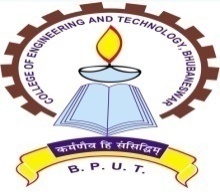 TECHNO CAMPUS, MAHALAXMI VIHAR, BHUBANESWAR-751029			(A Constituent college of BPUT)	Letter No.353 CH /CETdated 10.03.2018QUOTATION CALL NOTICESealed quotations are invited from Contractors/agencies having valid licenses for supply & fitting of the following items:All pipes, joints and required fittings etc. of good quality and preferably to be of Astral/Supreme/equivalent make. The sealed quotation must reach in the office of the undersigned by Dt. 20.03.2018 (1.00PM) and it will be opened on same day i.e. on Dt. 20.03.2018 at 3.30PM. Cost should specify the basic price and taxes etc. separately. Delivery of item will be made at chemistry department of CET Campus at the cost of supplier.  Price should be quoted including supply of the items and all taxes, GST in INR values. The bidders are requested to furnish their STCC/ITCC clearances/GST/GSTIN/TIN/PAN and valid license certificate. The sealed quotation should be sent by Speed Post / Registered post only to the office of the Principal, College of Engineering & Technology, MahalaxmiVihar, Bhubaneswar-751029. No hand delivery will be accepted. The authority is not responsible for any postal delay. Quotation received after the scheduled date and time will not be accepted.The authority reserves the right to reject/cancel all the quotations in whole or in part without assigning any reason thereof. The quotations must specify the delivery and fitting duration. Payment will be made after successful supply and fitting of items duly certified by competent authority.Sd/-HOD, ChemistrySl. No.Name of the itemsQtyRate per Unit item (Rs. )1Supply of One 1000 ltr. Water Tank with cover and install at G+4 roof top with standard 10’’ brick-cement base and connected to the existing Water Tank, Water supply from new water tank through 1.5’’ cPVC pipe to Physical & Biochemistry Laboratory of the Chemistry Department, inside the laboratory water supply through 1’’ cPVC pipe and connected to the existing basins with fittings, taps and keys. Waste pipes 6 nos. of 3’’ dia and 10’ long from basins to outside should be supplied & fitted.1 no2Water supply to Instrumentation Laboratory of Chemistry department with 1’’ cPVC pipe from water tank at top of G+4 roof, tap with fittings, keys and basin of 18’’ x 12’’ x 8’’ (depth), Waste pipe of cPVC 1 no. of 3’’ dia, Basin with basin stand to be supplied & fitted.